U M O W A  o roboty budowlane Nr………………………………..zawarta w dniu_________________, zwana dalej „Umową” pomiędzy Województwem Mazowieckim, ulica Jagiellońska 26, 03-719 Warszawa,  NIP: 113-245-39-40, REGON:  015528910, zwanym w dalszej części Umowy „Zamawiającym”, reprezentowanym przez Zarząd Województwa Mazowieckiego, w imieniu którego na podstawie uchwały nr 1070/147/20 Zarządu Województwa Mazowieckiego z dnia 21 lipca 2020 r. w sprawie udzielenia pełnomocnictwa Prezesowi Zarządu Mazowieckiego Szpitala Wojewódzkiego  im. św. Jana Pawła II w Siedlcach sp. z o.o. do dokonywania wszelkich czynności związanych z realizacją zamówień w ramach projektu pn.: „Zakup niezbędnego sprzętu oraz adaptacja pomieszczeń w związku z pojawieniem się koronawirusa SARS-CoV-2 na terenie województwa mazowieckiego” działa:Marcin Kulicki - Prezes Zarządu Mazowieckiego Szpitala Wojewódzkiego im. św. Jana Pawła II w Siedlcach Sp. z o.o.a ……………………….z siedzibą w ………………. (kod pocztowy: ………………..), przy  ul. ……………….,  zarejestrowaną w Sądzie ……………………., ………… Wydział Gospodarczy Krajowego Rejestru Sądowego pod numerem KRS ……………., kapitał zakładowy: ………………. zł., Regon: ………….., NIP: ………………….reprezentowaną przez:…………………………………………………………………………………………………................…………………………………………………………………………………………………................zwaną/zwanym w dalszej części umowy „Wykonawcą”,zwanych łącznie „Stronami”.Strony zawierają umowę z uwzględnieniem art. 46c ustawy z dnia 5 grudnia 2008 r. o zapobieganiu oraz zwalczaniu zakażeń i chorób zakaźnych u ludzi (Dz. U. z 2019 r. poz. 1239, z późn. zm.).§ 1Przedmiot zamówieniaPrzedmiotem umowy jest wykonanie robót  budowlanych zgodnie z ofertą z dnia …………….. r., złożoną w postępowaniu na Utworzenie pięciu izolatek  w Mazowieckim Szpitalu Wojewódzkim im. św. Jana Pawła II w Siedlcach Sp. z o.o. dla  projektu pn. „Zakup niezbędnego sprzętu oraz adaptacja pomieszczeń w związku z pojawieniem się koronawirusa SARS CoV-2 na terenie województwa mazowieckiego” w ramach Regionalnego Programu Operacyjnego Województwa Mazowieckiego na lata 2014-2020 oraz Opisem Przedmiotu Zamówienia stanowiącym załącznik nr 2 do niniejszej umowy, który zawiera szczegółowe wymagania dotyczące przedmiotu zamówienia.Wykonawca oświadcza, że posiada kwalifikacje, wiedzę i umiejętności techniczne niezbędne do realizacji przedmiotu umowy.Wszelkie koszty związane z prawidłowym wykonaniem przedmiotu umowy ponosi Wykonawca.§ 2Teren budowyUdostępnienie pomieszczeń nastąpi w terminie 2 dni od daty zawarcia Umowy na podstawie protokołu przekazania terenu budowy. Zabezpieczenie poboru oraz dostawy wody, energii elektrycznej, a także odbiór ścieków dla celów robót budowlanych, zapewnia Zamawiający.Wykonawca zobowiązany jest zapewnić na budowie warunki bezpieczeństwa i higieny pracy zgodne z rozporządzeniem Ministra Infrastruktury z dnia 6 lutego 2003r. w sprawie bezpieczeństwa i higieny pracy podczas wykonywania robót budowlanych.Przed przystąpieniem do realizacji zamówienia, Wykonawca podpisze oświadczenie zobowiązujące do przestrzegania przepisów PPOŻ na obiektach Zamawiającego objętych przedmiotem zamówienia, zgodnie z Załącznikiem Nr 4 do niniejszej umowy.Wykonawca ponosi pełne konsekwencje prawne i finansowe z tytułu poniesienia szkody czy uszczerbku zdrowia lub mienia osób, które uległy wypadkowi z przyczyn niewłaściwego zabezpieczenia terenu budowy oraz terenu bezpośrednio przyległego.§ 3Obowiązki WykonawcyWykonawca zobowiązany jest do wykonania przedmiotu zamówienia przy użyciu własnych materiałów i sprzętu, zgodnie z Opisem Przedmiotu Zamówienia oraz obowiązującymi przepisami Prawa budowlanego i sztuką budowlaną.Zastosowane przez Wykonawcę materiały budowlane muszą spełniać obowiązujące normy, posiadać stosowne atesty lub certyfikaty oraz muszą spełniać wymogi ustawy z 16 kwietnia 2004 r. o wyrobach budowlanych.W przypadku stwierdzenia, iż użyte materiały nie spełniają obowiązujących norm, Wykonawca na żądanie Zamawiającego dokona ich wymiany na materiały właściwe na własny koszt i pokryje koszty ewentualnych badań.Do obowiązków Wykonawcy w szczególności należy:zabezpieczenie instalacji, urządzeń i sprzętu na terenie budowy i w jej bezpośrednim otoczeniu przed ich zniszczeniem lub uszkodzeniem w trakcie wykonywania robót stanowiących przedmiot Umowy;wykonywanie umowy i prowadzenie prac budowlanych w sposób umożliwiający Zamawiającemu wykonywanie działalności medycznej w pomieszczeniach i  budynkach szpitala;dbanie o porządek na terenie budowy;kompletowanie, w trakcie realizacji robót stanowiących przedmiot Umowy, wszelkiej dokumentacji zgodnie z przepisami Prawa budowlanego oraz przygotowanie do odbioru końcowego kompletu dokumentów niezbędnych przy odbiorze;usunięcie wszelkich wad i usterek stwierdzonych przez Zamawiającego w trakcie trwania robót, w uzgodnionym przez Strony terminie, nie dłuższym jednak niż termin technicznie uzasadniony do ich usunięcia;Wszystkie prace objęte zakresem zamówienia zrealizowane zostaną przez osoby wykwalifikowane, zgodnie z obowiązującymi przepisami prawa i bezpieczeństwa. Wszelkie prace będą prowadzone w czynnych obiektach, stąd Zamawiający zastrzega sobie prawo wstrzymania robót, żądania wykonania ich w określonych godzinach lub dniach. Rzeczywiste rozpoczęcie robót w każdym etapie wymaga uprzedniego zgłoszenia gotowości i akceptacji Zamawiającego, pod rygorem wstrzymania robót. § 4Warunki płatności wynagrodzenia1. Wykonawcy za prawidłowe wykonanie przedmiotu zamówienia przysługuje łączne wynagrodzenie ryczałtowe w kwocie: …………….. zł netto plus VAT ………….%, co daje  ………………… zł brutto (słownie:…………………………………………………………………………………….).  Wynagrodzenie obejmuje wszelkie koszty niezbędne do zrealizowania przedmiotu umowy. Wykonawca ponosi odpowiedzialność na zasadzie ryzyka z tytułu oszacowania wszelkich kosztów związanych z realizacją przedmiotu umowy. Niedoszacowanie, pominięcie oraz brak rozpoznania zakresu przedmiotu zamówienia nie może być podstawą do żądania zmiany wynagrodzenia.Wynagrodzenie ryczałtowe, o którym mowa w ust.1, jest to niezmienne wynagrodzenie Wykonawcy obejmujące wszelkie świadczenia konieczne do wykonania przedmiotu UmowyWykonawca przy tak przyjętym wynagrodzeniu nie może żądać jego podwyższenia nawet, gdyby podczas realizacji przedmiotu umowy okazało się, że są konieczne do wykonania przedmiotu umowy i osiągnięcia celów w niej określonych, roboty podstawowe, tymczasowe i prace towarzyszące, które nie wynikają wyraźnie z opisu robót oraz z postanowień umowy. W cenie oferty należy uwzględniać wszystkie koszty związane z realizacją zamówienia i wykonawstwa w tym m.in. robocizny, materiałów, pracy sprzętu, środków transportu niezbędnego do wykonania umowy, a także utrzymanie i likwidacja placu budowy, sporządzenie dokumentacji powykonawczej instalacji sanitarnych i elektrycznych, koszty montażu, usunięcia i utylizacji ew. odpadów, koszty prowadzenia koordynacji i kierownictwa robót.Rozliczenie robót będzie się odbywało fakturą VAT, wystawioną i przedłożoną Zamawiającemu w ciągu 3 dni od dnia obustronnego podpisania Protokołu odbioru wykonanych robót budowlanych i Protokołu odbioru końcowego robót. Fakturę VAT należy wystawić ze wskazaniem następujących danych:Nabywca: Województwo Mazowieckie, ul. Jagiellońska 26, 03-719 Warszawa, NIP 113-245-39-40;Odbiorca: Urząd Marszałkowski Województwa Mazowieckiego w Warszawie, ul. Jagiellońska 26, 03-719 Warszawa;numer Umowy ______________________________.8. Faktura zostanie uregulowana w terminie do 30 dni od daty otrzymania przez Zamawiającego prawidłowo wystawionej faktury. Przez umowny termin regulacji zobowiązania rozumie się dzień obciążenia rachunku bankowego Zamawiającego.§ 5Termin realizacji przedmiotu umowy1. Wykonawca wykona przedmiot Umowy w terminie do: ………………….. § 6Kary umowneStrony ustalają kary umowne, z tytułu:zwłoki w wykonaniu przedmiotu umowy - w wysokości 0,1% wynagrodzenia umownego brutto określonego §4 ust.1, za każdy dzień zwłoki, licząc od dnia następnego po upływie terminu przewidzianego na wykonanie odbioru;zwłoka w usunięciu wad stwierdzonych przy odbiorze lub w okresie rękojmi w wysokości 0,5% wynagrodzenia brutto, określonego w §4 ust.1, za wadliwie wykonane roboty za każdy dzień zwłoki licząc od dnia następnego po upływie terminu uzgodnionego na usunięcie wad,odstąpienia przez Zamawiającego lub Wykonawcę od umowy lub jej rozwiązania, z przyczyn za które odpowiedzialność ponosi Wykonawca – w wysokości 10% wynagrodzenia umownego brutto określonego w §4 ust.1.Strony zastrzegają możliwość dochodzenia odszkodowania przenoszącego wysokość ww. kar umownych na zasadach określonych przepisami kodeksu cywilnego.Zamawiający jest uprawniony do potrącenia kar umownych z płatności wynikającej z faktury Wykonawcy. Oświadczenie o potrąceniu kary doręczone równocześnie z notą obciążeniową jest skuteczne.§ 7Odbiory robót budowlanychStrony zgodnie postanawiają, że będą stosowane następujące rodzaje odbiorów robót:odbiór końcowy robót budowlanych.Gotowość do odbioru końcowego Wykonawca zgłosi Zamawiającemu w terminie do 3 dni roboczych od dnia zakończenia robót, pismem złożonym bezpośrednio w siedzibie Mazowieckiego Szpitala Wojewódzkiego im. św. Jana Pawła II w Siedlcach Sp. z o.o.Odbiór końcowy robót budowlanych, o którym mowa w ust. 1 zostanie dokonany na podstawie protokołu odbioru wykonanych robót i protokołu odbioru końcowego robót w siedzibie Mazowieckiego Szpitala Wojewódzkiego im. św. Jana Pawła II w Siedlcach. Wzory protokołów odbioru stanowią załącznik nr 3a i 3b niniejszej umowy.Protokoły, o których mowa w ust. 3, sporządzone zostaną w dwóch jednobrzmiących egzemplarzach, po jednym dla każdej ze stron. Zamawiający na mocy uchwały nr 1070/147/20 Zarządu Województwa Mazowieckiego z dnia 21 lipca 2020 r. upoważnia Pana Marcina Kulickiego - Prezesa Zarządu Mazowieckiego Szpitala Wojewódzkiego im. św. Jana Pawła II w Siedlcach Sp. z o.o. do podpisania protokołów odbioru w jego imieniu.Zamawiający zobowiązany jest do rozpoczęcia czynności odbiorowych lub odmowy dokonania odbioru końcowego, w terminie nieprzekraczającym 2 dni roboczych od dnia zgłoszenia odbioru.Przed podpisaniem Protokołu odbioru końcowego robót Wykonawca przekaże Zamawiającemu niezbędne dokumenty, takie jak: dokumentację powykonawczą instalacji sanitarnych i elektrycznych, dokumentacja jakości wyrobów, w tym dokumenty zaświadczające o dopuszczeniu do obrotu i stosowania użytych materiałów budowlanych w trakcie realizacji przedmiotu Umowy.Jeżeli w toku czynności odbioru zostanie stwierdzone, że przedmiot umowy nie jest gotowy do odbioru z powodu niezakończenia robót lub nie przedłożenia Zamawiającemu dokumentów, o których mowa w ust. 7, Zamawiający może odmówić odbioru.Jeżeli w toku czynności związanych z odbiorem robót zostaną stwierdzone wady, Zamawiającemu przysługują następujące uprawnienia:jeżeli wady nadają się do usunięcia:Zamawiający wyznaczy Wykonawcy termin na ich usunięcie,jeżeli Wykonawca nie usunie wykrytych wad w wyznaczonym terminie, Zamawiający naliczy mu kary umowne za każdy dzień opóźnienia zgodnie z §6 ust.1, wyznaczając ostateczny termin odbioru robót. Jeżeli Wykonawca nie usunie wad w wyznaczonym terminie, Zamawiający może zlecić ich usunięcie osobie trzeciej (innemu wykonawcy), zawieszając działalność komisji odbiorowej do czasu ich usunięcia,w przypadku okoliczności, o których mowa w ust. 9 pkt 1) lit. b) Zamawiającemu przysługiwać będzie prawo zlecenia usunięcia zaistniałej wady osobie trzeciej na koszt i ryzyko Wykonawcy oraz naliczenia kary umownej, Wykonawca wyraża zgodę na obciążenie go kosztami wykonania zastępczego. W pierwszej kolejności Zamawiającemu przysługuje prawo ich pokrycia z wynagrodzenia Wykonawcy.jeżeli wady nie nadają się do usunięcia oraz:jeżeli nie uniemożliwiają one użytkowania przedmiotu odbioru zgodnie z przeznaczeniem, Zamawiający może stosownie obniżyć wynagrodzenie,jeżeli wady uniemożliwiają użytkowanie zgodnie z przeznaczeniem, Zamawiający może odstąpić od umowy lub żądać ponownego wykonania przedmiotu umowy na koszt Wykonawcy,w przypadku niewykonania w ustalonym terminie przedmiotu umowy po raz drugi – Zamawiający może odstąpić od umowy z winy Wykonawcy.Wykonawca powiadomi Zamawiającego o usunięciu wad określonych w ust. 9 pkt 1. Strony w ustalonym terminie dokonają odbioru i potwierdzą usunięcie wad w formie pisemnej.Datę odbioru końcowego przedmiotu umowy stanowi dzień podpisania przez obie Strony protokołu odbioru końcowego robót. § 8Odstąpienie od umowy. Zamawiającemu przysługuje prawo do odstąpienia od niniejszej Umowy jeżeli:Wykonawca nie rozpoczął czynności dotyczących realizacji przedmiotu umowy w terminie 10 dni od daty przekazania terenu budowy,Wykonawca przerwał, z nieuzasadnionych przyczyn wykonanie przedmiotu umowy, a przerwa trwa dłużej niż 5 dni,nastąpi rażące naruszenie warunków umowy w szczególności, gdy Wykonawca realizuje roboty przewidziane niniejszą umową w sposób niezgodny z przepisami Prawa budowlanego i sztuką budowlaną, wskazaniami Zamawiającego wskazanymi w Opisie Przedmiotu Zamówienia, nieterminowo. Do skuteczności odstąpienia w niniejszym przypadku wymagane jest uprzednie pisemne wyznaczenie Wykonawcy 7 dniowego terminu na usunięcie stanu stanowiącego podstawę zamierzonego odstąpienia oraz bezskuteczny upływ tego terminu.Odstąpienie od niniejszej Umowy wymaga formy pisemnej oraz uzasadnienia pod rygorem nieważności.Zamawiający jak i Wykonawca mogą odstąpić od niniejszej umowy składając oświadczenie o odstąpieniu w terminie 14 dni od dnia powzięcia wiadomości o okolicznościach uzasadniających odstąpienie, określonych w ust. 1 i 2, a skutek złożonego przez Zamawiającego lub Wykonawcę oświadczenia woli o odstąpieniu następuje z dniem doręczenia Wykonawcy, bądź Zamawiającemu tego oświadczenia. W przypadku odstąpienia od Umowy z przyczyn leżących po stronie Wykonawcy, Zamawiający dokona odbioru robót wykonanych przez Wykonawcę do dnia odstąpienia oraz zapłaci Wykonawcy wynagrodzenie za ww. roboty.Wysokość wynagrodzenia, o którym mowa w ust. 4, zostanie ustalona zgodnie z Protokołem rzeczowo – finansowym. Wartość tak wyliczonego wynagrodzenia zostanie pomniejszona o roszczenia Zamawiającego z tytułu kar umownych, ewentualnych roszczeń wynikających z obniżenia ceny na podstawie przepisów o rękojmi i gwarancji oraz innych roszczeń odszkodowawczych. Zamawiający nie pokryje kosztów za zakupione przez Wykonawcę materiały i urządzenia, które nie zostały zabudowane w odebrane roboty oraz kosztów budowy obiektów zaplecza, urządzeń związanych z zagospodarowaniem i uzbrojeniem terenu budowy. Koszty dodatkowe poniesione na zabezpieczenie robót i terenu budowy oraz wszelkie inne uzasadnione koszty związane z odstąpieniem od umowy ponosi Wykonawca.Postanowienia ust. 1 nie ograniczają prawa Zamawiającego do odstąpienia od umowy w innych przypadkach wskazanych w przepisach obowiązującego prawa, w szczególności postanowieniach Kodeksu cywilnego.§ 9Adresy do korespondencji i kontaktu.Strony ustalają następujące adresy do korespondencji i kontaktu:Zamawiający:Mazowiecki Szpital Wojewódzki im. św. Jana Pawła II w Siedlcach Sp. z o.o., ul. Poniatowskiego 26, 08-110 SiedlceOsoba do kontaktów: Krzysztof Wiedeński – Kierownik Działu Eksploatacyjnego, tel. 693 931 890, kwiedenski@szpital.siedlce.pl;Wykonawca: _____________________________________________________________________Osoba do kontaktów: _____________________________________________________________________________________________________________________________________________Strony zobowiązane są do wzajemnego powiadomienia o każdej zmianie adresu do korespondencji i kontaktu, o którym mowa w ust 1. Powiadomienie winno być pod rygorem nieważności dokonane w formie pisemnej i doręczone stronie osobiście za pisemnym potwierdzeniem odbioru lub listem poleconym za zwrotnym potwierdzeniem odbioru.Zaniechanie obowiązku, o którym mowa w ust. 2 powoduje, że pismo wysłane na adres wskazany ust. 1 uznaje się za doręczone.§ 10GwarancjaNa roboty będące przedmiotem niniejszej umowy oraz na materiały użyte do realizacji zadania Wykonawca udziela Zamawiającemu gwarancji na okres 60 miesięcy, liczony od daty obustronnie podpisanego Protokołu odbioru końcowego robót.Wykonawca przyjmuje odpowiedzialność za wszelkie naruszenia praw i szkody wyrządzone Zamawiającemu, a także osobom trzecim poprzez wadliwe wykonywanie przedmiotu umowy lub jego części.Wykonawca zobowiązuje się usunąć na swój koszt wady i usterki stwierdzone w przedmiocie niniejszej umowy w okresie gwarancji.Strony postanawiają, że termin usunięcia przez Wykonawcę wad stwierdzonych przy odbiorze wynosić będzie 14 dni od ich protokolarnego stwierdzenia, chyba że w trakcie odbioru Strony postanowią inaczej. Zaś w okresie gwarancji/wykonywania rękojmi termin ten będzie wynosił 14 dni, licząc od daty skutecznego zawiadomienia Wykonawcy o wadzie. Strony przedłużą termin na usunięcie wad, jeżeli będzie to uzasadnione względami technicznymi, technologicznymi lub organizacyjnymi.Czas usuwania usterek lub wad wyłączony będzie z okresu gwarancyjnego. Czas trwania gwarancji zostanie automatycznie wydłużony o czas trwania usuwania usterek lub wad.Zamawiający może dochodzić roszczeń z tytułu gwarancji także po upływie terminów, o których mowa w ust. 1 -4, jeżeli reklamował wadę przed upływem tych terminów.W przypadku stwierdzenia przez Zamawiającego wad utajnionych konstrukcyjnych lub jakościowych w okresie obowiązywania gwarancji, o wykryciu wady Zamawiający powiadomi na piśmie Wykonawcę w terminie 14 dni od daty jej ujawnienia.Wykonawca nie może odmówić usunięcia wad bez względu na wysokość związanych z tym kosztów. W przypadku nie usunięcia wad przez Wykonawcę w wyznaczonym terminie Zamawiający może usunąć wady na jego koszt.W przypadku niezachowania terminu usunięcia stwierdzonych wad i usterek bądź awarii w terminie wyznaczonym - Zamawiający naliczy Wykonawcy karę umowną w wysokości 0,01 % od wynagrodzenia brutto określonego w § 4 ust. 1 za każdy rozpoczęty dzień zwłoki w usunięciu stwierdzonych wad. Postanowienia § 6 ust. 3 stosuje się odpowiednio.Wykonawca zobowiązuje się do zapłaty kary umownej w terminie 7 dni roboczych od dnia otrzymania noty obciążeniowej wystawionej przez Zamawiającego.W przypadku odmowy usunięcia wad ze strony Wykonawcy lub nie wywiązywaniu się z wyznaczonych terminów, Zamawiającemu będzie przysługiwało prawo usunięcia tych wad bądź awarii poprzez zlecenie innemu podmiotowi, obciążając kosztami Wykonawcę.Na okoliczność usunięcia wad lub usterek bądź awarii spisuje się protokół z udziałem Wykonawcy i Zamawiającego.Przeglądy gwarancyjne przeprowadzane są:nie później niż 30 dni przed upływem okresu rękojmi;nie później niż 30 dni przed upływem okresu gwarancji jakości.Przeglądy gwarancyjne przeprowadzane są komisyjnie przy udziale upoważnionych przedstawicieli Zamawiającego i Wykonawcy. Z przeglądu gwarancyjnego sporządzony jest protokół przeglądu gwarancyjnego. Nieobecność Wykonawcy nie wstrzymuje przeprowadzenia przeglądu, a Zamawiający jest wówczas zobowiązany przesłać Wykonawcy protokół przeglądu gwarancyjnego wraz z wezwaniem do usunięcia stwierdzonych wad gwarancyjnych w określonym przez Zamawiającego terminie.Przeglądy gwarancyjne polegają na ocenie stanu technicznego przedmiotu umowy i ocenie jakości wykonanych robót oraz wskazaniu ewentualnych wad ujawnionych w okresie rękojmi lub gwarancji jakości.Nie później niż w ostatnim dniu obowiązywania gwarancji jakości i rękojmi zostanie przeprowadzony odbiór ostateczny. Odbiór ostateczny służy potwierdzeniu usunięcia wszystkich wad ujawnionych w okresie rękojmi i gwarancji jakości i potwierdzeniu wypełnienia przez Wykonawcę wszystkich obowiązków wynikających z niniejszej mowy.Z odbioru ostatecznego sporządza się protokół odbioru ostatecznego.Jeżeli podczas odbioru ostatecznego okaże się, że nie zostały usunięte wszystkie wady, co skutkuje niemożliwością użytkowania przedmiotu niniejszej mowy bądź jego części, Zamawiający przerywa odbiór ostateczny, a Wykonawca jest zobowiązany przedłużyć gwarancję i rękojmię w stosunku do całego przedmiotu umowy na nowy okres, tj. do czasu dokonania odbioru ostatecznego. Zamawiający wyznacza nowy (inny) termin odbioru ostatecznego do upływu którego Wykonawca jest zobowiązany usunąć wady.Zamawiający upoważnia Mazowiecki Szpital Wojewódzki im. św. Jana Pawła II w Siedlcach Sp. z o.o., do realizacji wszelkich praw i obowiązków Zamawiającego wynikających z rękojmi i udzielonych gwarancji na przedmiot umowy. Na dzień zawarcia Umowy osobą wyznaczoną do realizacji uprawnień z tytułu gwarancji i rękojmi jest _________________________ tel. _________________ e-mail: ___________________. Zmiana osoby, o której mowa  w zdaniu poprzednim dokonywana jest w formie pisemnej i nie wymaga aneksowania umowy. § 11PoufnośćWykonawca zobowiązuje się do zachowania w poufności i do niewykorzystywania w innym celu niż określony w niniejszej umowie wszelkich informacji uzyskanych od Zamawiającego w związku z realizacją niniejszej Umowy, z wyjątkiem:informacji publicznie dostępnych;informacji, w których posiadanie Wykonawca wszedł, bez naruszenia prawa, z innych źródeł; informacji, co do których Zamawiający pisemnie zezwolił na ich ujawnienie lub wykorzystanie w innym celu.Wykonawca oświadcza, iż zobowiąże swoich pracowników oraz osoby działające na jego zlecenie do zachowania w poufności i do niewykorzystywania w innym celu niż określony w niniejszej umowie informacji, o których mowa w ust 1.Obowiązek zachowania informacji w poufności nie dotyczy sytuacji, w których Wykonawca zobowiązany jest do przekazania posiadanych informacji podmiotom uprawnionym na podstawie przepisów prawa do żądania udzielenia takich informacji w związku z prowadzonym postępowaniem.W przypadku naruszenia przez Wykonawcę zobowiązania do zachowania poufności, o którym mowa w ust. 1 i 2, Zamawiający może rozwiązać umowę ze skutkiem natychmiastowym.§ 12Ochrona danych osobowychAdministratorem danych osobowych osób reprezentujących Wykonawcę oraz osób wskazanych przez Wykonawcę, jako osoby do kontaktu jest Województwo Mazowieckie, którego dane kontaktowe to: Urząd Marszałkowski Województwa Mazowieckiego w Warszawie, ul. Jagiellońska 26, 03-719 Warszawa, tel. (22) 59-79-100, email: urzad_marszalkowski@mazovia.pl, ePUAP: /umwm/esp. Administrator wyznaczył inspektora ochrony danych, z którym można się kontaktować pisząc na adres wskazany w ust. 1 lub adres e-mail: iod@mazovia.pl.Dane osobowe:  osób reprezentujących Wykonawcę, będą przetwarzane na podstawie obowiązku prawnego, o którym mowa w art. 6 ust. 1 lit. c rozporządzenia Parlamentu Europejskiego i Rady (UE) 2016/679 z dnia 27 kwietnia 2016 r. w sprawie ochrony osób fizycznych w związku z przetwarzaniem danych osobowych i w sprawie swobodnego przepływu takich danych oraz uchylenia dyrektywy 95/46/WE (ogólne rozporządzenie o ochronie danych osobowych), wynikającego z  przepisów prawa określających umocowanie do reprezentowania, w celu właściwej reprezentacji Wykonawcy dla zapewnienia  ważności umowy oraz jej realizacji. Podane tych danych jest warunkiem zawarcia umowy;osób wskazanych przez Wykonawcę, jako osoby do kontaktu/realizacji umowy (imię i nazwisko, służbowe dane kontaktowe, miejsce pracy) będą przetwarzane w prawnie uzasadnionym interesie, o którym mowa w art. 6 ust. 1 lit. f rozporządzenia Parlamentu Europejskiego i Rady (UE) 2016/679 z dnia 27 kwietnia 2016 r. w sprawie ochrony osób fizycznych w związku z przetwarzaniem danych osobowych i w sprawie swobodnego przepływu takich danych oraz uchylenia dyrektywy 95/46/WE (ogólne rozporządzenie o ochronie danych osobowych), w celu realizacji niniejszej umowy/przebiegu postępowania. Dane zostały podane przez Wykonawcę w ramach zawieranej umowy/prowadzonego postępowania. Dane osobowe, o których mowa w ust. 1 mogą zostać udostępnione podmiotom uprawnionym na podstawie przepisów prawa oraz podmiotom świadczącym obsługę administracyjno-organizacyjną Urzędu Marszałkowskiego Województwa Mazowieckiego w Warszawie oraz będą przechowywane nie dłużej niż to wynika z przepisów ustawy z dnia 14 lipca 1983 r. o narodowym zasobie archiwalnym i archiwach.W granicach i na zasadach opisanych w przepisach prawa, osobom, o których mowa w ust. 1 przysługuje prawo żądania: dostępu do swoich danych osobowych, ich sprostowania, usunięcia oraz ograniczenia przetwarzania, jak również prawo wniesienia skargi do Prezesa Urzędu Ochrony Danych Osobowych, na adres: ul. Stawki 2, 00-193 Warszawa.Ponadto osobom wskazanym przez Wykonawcę, jako osoby do kontaktu, przysługuje również prawo wniesienia sprzeciwu wobec przetwarzania danych, wynikającego ze szczególnej sytuacji.Wykonawca jest zobowiązany do przekazania zapisów niniejszego paragrafu wszystkim osobom fizycznym wymienionym w ust. 1.§ 13Postanowienia końcoweSprawy nieuregulowane umową podlegają przepisom Kodeksu Cywilnego oraz innych właściwych dla realizacji przedmiotu umowy obowiązujących aktów prawnych.Wykonawca oświadcza, że wiadome mu jest, iż treść niniejszej umowy jest informacją publiczną, która podlega udostępnieniu na warunkach określonych w ustawie z dnia 6 września 2001 r., o dostępie do informacji publicznej, (Dz. U z 2019, poz. 1429 z późn. zm.), na co niniejszym Wykonawca wyraża zgodę.Wszelkie zmiany postanowień Umowy wymagają zachowania formy pisemnej pod rygorem nieważności.W przypadku zaistnienia sporu wynikającego z realizacji niniejszej Umowy sądem miejscowo właściwym dla jego rozstrzygnięcia będzie sąd powszechny właściwy dla siedziby Zamawiającego.Wykonawca odpowiada za działania i zaniechania osób, za pomocą których wykonuje przedmiot Umowy, jak za własne działania i zaniechania. Wykonawca nie może dokonać cesji praw i obowiązków wynikających z niniejszej Umowy, w szczególności zobowiązań finansowych, na rzecz osoby trzeciej.W przypadku naruszenia postanowień ust. 6, Zamawiający może wypowiedzieć umowę ze skutkiem natychmiastowym.Do spraw nieuregulowanych niniejszą umową mają zastosowanie przepisy określone Kodeksem Cywilnym, Prawem budowlanym, oraz ustawą z dnia 2 marca 2020 r. o szczególnych rozwiązaniach związanych z zapobieganiem, przeciwdziałaniem i zwalczaniem COVID-19, innych chorób zakaźnych oraz wywołanych nimi sytuacji kryzysowych.Umowa została sporządzona w czterech jednobrzmiących egzemplarzach, jeden egzemplarz dla Wykonawcy i trzy dla Zamawiającego.Załączniki:Oferta z dnia ……………r.;Opis Przedmiotu Zamówienia;Wzory protokołów;Oświadczenie zobowiązujące do przestrzegania przepisów PPOŻW Y K O N A W C A:						Z A M A W I A J Ą C Y:Informujemy, iż Urząd Marszałkowski Województwa Mazowieckiego w Warszawie funkcjonuje w oparciu o Zintegrowany System Zarządzania zgodny z normami: PN-EN ISO 9001:2015-10 – System Zarządzania Jakością, PN-EN ISO 14001:2015-09 - System Zarządzania Środowiskowego, PN-ISO/IEC 27001:2014-12 – System Zarządzania Bezpieczeństwem Informacji, OHSAS 18001:2007 – System Zarządzania Bezpieczeństwem i Higieną Pracy, PN-ISO 37001:2017-05 – System Zarządzania Działaniami Antykorupcyjnymi, PN-ISO 26000 – System Społecznej Odpowiedzialności.Ponadto dokłada należytej staranności w zakresie przestrzegania zasad mających na celu m.in. zapewnienie bezpieczeństwa informacji, ochronę środowiska, zapewnienie bezpiecznych i higienicznych warunków pracy oraz przeciwdziałanie korupcji.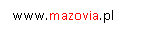 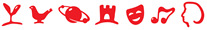 Załącznik nr 3a⃰  niepotrzebne skreślićZałącznik nr 3bProtokół odbioru końcowego robótdotyczących………………………………………………………………………………….........………………………………………………………………………………………......................Sporządzony w siedzibie………………………………………………………………………....………………………………………………………………w dniu ………………………………Komisja w składzie:Strona przyjmująca – Zamawiający:………………………………………………………………………………………………………………przy udziale- inspektora nadzoru………………………………………………….inspektora nadzoru robót budowlanych………………………………………………….inspektora nadzoru robót sanitarnych………………………………………………….inspektora nadzoru robót elektrycznychStrona przekazująca – Wykonawca………………………………………………....-kierownik budowy.......................................................................-kierownik robót budowlanych…………………………………………………-kierownik robót sanitarnych10.…………………………………………………-kierownik robót elektrycznychPo zapoznaniu się ze stanem zaawansowania robót i dokumentacją budowy stwierdza się, co następuje:Wykonawca wpisem do dziennika budowy* / pismem* w dniu ……………………. powiadomił zamawiającego o zakończeniu robót i zgłosił gotowość do odbioru końcowego.Inspektorzy nadzoru wpisem do dziennika budowy* / pismem*  w dniach……………………………...... potwierdzili gotowość do odbioru.Roboty będące przedmiotem odbioru zostały wykonane na podstawie umowy zawartej w dniu ………………. pomiędzy …………………………………………………………., a ……………………………………………………….. oraz aneksami nr ………….. z  dnia…………………………. do ww. umowy.Roboty zostały wykonane w okresie: od…………………………do…………….., zgodnie z zapisami w dzienniku budowy* / innymi dokumentami*.Termin umowy został dotrzymany */ opóźniony o……………………..dni z przyczyn*:zależnych od wykonawcy*zależnych od zamawiającego*niezależnych od stron umowy*określenie odpowiedzialności niedotrzymania terminu będzie przedmiotem odrębnych ustaleń stron*.W przypadku ustalenia odpowiedzialności strony w powstaniu opóźnienia należy podać wysokość kar umownych należnych jednej ze stron oraz z czego zostaną potrącone (………………………………………………………………………………………………………………………………………………………………………………………………………………)*Wykaz dokumentów budowy stanowi załącznik do niniejszego protokołu. Pełna dokumentacja budowy pozostaje do wglądu w siedzibie zamawiającego.Wykonawca przekazuje zamawiającemu dziennik budowy* / dokumenty budowy* oraz w oddzielnie spiętym zbiorze: kompletną dokumentację powykonawczą, (gdy jest niekompletna należy wymienić brakujące elementy);protokoły techniczne odbioru robót  branżowych (wymienić brakujące);atesty, certyfikaty na wbudowane materiały, armaturę i urządzenia (wymienić brakujące);wymagane przepisami szczegółowymi protokoły i zaświadczenia z przeprowadzonych przez wykonawcę badań i sprawdzeń (wymienić brakujące);inwentaryzację geodezyjną;instrukcje obsługi, karty gwarancyjne, DTR na wbudowane urządzenia;oświadczenia kierownika budowy o zgodności wykonania robót z projektem budowlanym, warunkami pozwolenia na budowę, przepisami i obowiązującymi polskimi normami (w przypadku zmian – oświadczenia kierownika budowy powinny być poświadczone przez projektanta i inspektora nadzoru);oświadczenie kierownika budowy o doprowadzeniu do należytego stanu i  porządku terenu robót/budowy;ze względu na zmiany nie odstępujące w sposób istotny od zatwierdzonego projektu i warunków pozwolenia na budowę, wykonawca dołączył kopię rysunków wchodzącychw skład zatwierdzonego projektu budowlanego z naniesionymi zmianami i uzupełniającym opisem;pisemną gwarancję jakości na wykonane roboty;inne (wymienić jakie).Wyżej powołany w lit. a – k zbiór dokumentów opatrzony został szczegółowym wykazem.Roboty będące przedmiotem umowy powołanej w pkt 2 zostały całkowicie zakończone, (jeżeli nie należy spisać protokół przerwania czynności odbioru).Podczas odbioru wykonanych robót nie stwierdzono usterek (jeśli tak, należy wymienić jakie i podać termin ich usunięcia).Teren budowy został uporządkowany (jeżeli nie, wymienić sposób i termin uporządkowania terenu budowy zgodnie z protokołem odbioru terenu budowy załączonym do dokumentacji budowy.*W związku ze stwierdzeniem, że:stwierdzono usterki (zgodnie z zapisami w pkt 8 protokołu),dokumenty przekazane przez wykonawcę zamawiającemu są niekompletne (zgodnie z zapisami w pkt 6 protokołu)zamawiający odmawia dokonania odbioru i przerywa spisywanie protokołu końcowego odbioru robót oraz wyznacza nowy termin odbioru na ……………………….....Do tego czasu wykonawca na własny koszt usunie wymienione w punktach …………… braki i usterki.*Po ustaleniu, że stwierdzone usterki/wady nie uniemożliwiają użytkowania przedmiotu umowy odstępuje się od ich usunięcia i obniża się wynagrodzenie o kwotę ………...............(podać wysokość kwoty i podstawę jej wyliczenia).W związku ze stwierdzeniem, że:roboty budowlane zostały zakończonedokumentacja przekazana przez wykonawcę jest kompletnanie stwierdzono usterek wykonanych robót (lub usterki usunięto lub odstąpiono od ich usunięcia za zgodą stron)zamawiający dokonuje z dniem ……………… odbioru końcowego przedmiotu umowy powołanej w pkt 2 protokołu.Okres gwarancji jakości wykonywanych robót ustala się na…………m-cy od daty podpisania niniejszego protokołu, czyli do dnia……………………..Całkowita wartość wykonanych i odebranych robót wynosi brutto……………………..zł(słownie…………………………………………………………………………............……)zgodnie z ofertą* / kosztorysem ofertowym* / zamiennym* / powykonawczym*. Do dnia spisania niniejszego protokołu odebrano roboty na kwotę brutto………………….zł (słownie…………………………………………………………………...…………………), zgodnie z protokołami odbiorów częściowych z dnia ..............................................................Niniejszy protokół stanowi podstawę do wystawienia przez Wykonawcę na Zamawiającego faktury opiewającej na kwotę brutto ………................................. zł (słownie: ………………………………………………………………………………………..................................................................................................................................................................................)Na tym protokół zakończono i po odczytaniu podpisano.Przedstawiciele Zamawiającego…………………………..…………………………..…………………………..Inspektorzy nadzoru…………………………..………………………….. …………………………Przedstawiciele Wykonawcy………………………….………………………….…………………………..10 ………………………….Załącznik nr 4Siedlce, dn. ....................................................................................... Nazwa / pieczęć Wykonawcy OŚWIADCZENIEdla firm zewnętrznych prowadzących działalność na terenie Mazowieckiego Szpitala Wojewódzkiego im. św. Jana Pawła II w Siedlcach sp. z o.o.Ja niżej podpisany reprezentujący firmę jak w nagłówku oświadczam, że:otrzymałem i zapoznałem/łam się z postanowieniami zawartymi w Instrukcji Bezpieczeństwa Pożarowego dla Mazowieckiego Szpitala Wojewódzkiego im. św. Jana Pawła II w Siedlcach Sp. z o.o. ul. Poniatowskiego 26, zobowiązuję się wypełnić zalecenia zawarte w Instrukcji Bezpieczeństwa Pożarowego Mazowieckiego Szpitala Wojewódzkiego im. św. Jana Pawła II w Siedlcach Sp. z o.o. oraz zapoznać i przeszkolić pracowników i podwykonawców w tym zakresie zostałem poinformowany i akceptuję to, że niewywiązanie się z wymogów Ochrony Przeciwpożarowej może prowadzić do przerwania prac, wydalenia z terenu Mazowieckiego Szpitala Wojewódzkiego im. św. Jana Pawła II w Siedlcach Sp. z o.o. ................................................. (podpis oraz pieczęć imienna przedstawiciela Wykonawcy) Budowa:Budowa:Obiekt: Obiekt: PROTOKÓŁ ODBIORU WYKONANYCH ROBÓT NR ……….
(częściowego/końcowego⃰) PROTOKÓŁ ODBIORU WYKONANYCH ROBÓT NR ……….
(częściowego/końcowego⃰) PROTOKÓŁ ODBIORU WYKONANYCH ROBÓT NR ……….
(częściowego/końcowego⃰) PROTOKÓŁ ODBIORU WYKONANYCH ROBÓT NR ……….
(częściowego/końcowego⃰) PROTOKÓŁ ODBIORU WYKONANYCH ROBÓT NR ……….
(częściowego/końcowego⃰) PROTOKÓŁ ODBIORU WYKONANYCH ROBÓT NR ……….
(częściowego/końcowego⃰) PROTOKÓŁ ODBIORU WYKONANYCH ROBÓT NR ……….
(częściowego/końcowego⃰) PROTOKÓŁ ODBIORU WYKONANYCH ROBÓT NR ……….
(częściowego/końcowego⃰) PROTOKÓŁ ODBIORU WYKONANYCH ROBÓT NR ……….
(częściowego/końcowego⃰) W okresie od dnia ……..2020 r. do dnia ……….. 2020 r.W okresie od dnia ……..2020 r. do dnia ……….. 2020 r.W okresie od dnia ……..2020 r. do dnia ……….. 2020 r.W okresie od dnia ……..2020 r. do dnia ……….. 2020 r.W okresie od dnia ……..2020 r. do dnia ……….. 2020 r.W okresie od dnia ……..2020 r. do dnia ……….. 2020 r.W okresie od dnia ……..2020 r. do dnia ……….. 2020 r.W okresie od dnia ……..2020 r. do dnia ……….. 2020 r.W okresie od dnia ……..2020 r. do dnia ……….. 2020 r.Sporządzony w dniu …………2020 r.Sporządzony w dniu …………2020 r.Sporządzony w dniu …………2020 r.Sporządzony w dniu …………2020 r.Sporządzony w dniu …………2020 r.przy udziale przedstawicieli:przy udziale przedstawicieli:przy udziale przedstawicieli:przy udziale przedstawicieli:Inwestora:Inwestora:Inwestora:Pana(i)Generalnego wykonawcy:Generalnego wykonawcy:Generalnego wykonawcy:Pana(i)Podwykonawcy:Podwykonawcy:Podwykonawcy:Pana(i)Innych członków:Innych członków:Innych członków:Pana(i)Pana(i)Pana(i)Komisja stwierdza co następuje:Komisja stwierdza co następuje:Komisja stwierdza co następuje:Komisja stwierdza co następuje:Komisja stwierdza co następuje:Komisja stwierdza co następuje:Komisja stwierdza co następuje:Komisja stwierdza co następuje:Komisja stwierdza co następuje:1. Zakres wykonanych robót objętych niniejszym protokołem jest zgodny z zapisami w księdze obmiaru (kartotece) / projektem.1. Zakres wykonanych robót objętych niniejszym protokołem jest zgodny z zapisami w księdze obmiaru (kartotece) / projektem.1. Zakres wykonanych robót objętych niniejszym protokołem jest zgodny z zapisami w księdze obmiaru (kartotece) / projektem.1. Zakres wykonanych robót objętych niniejszym protokołem jest zgodny z zapisami w księdze obmiaru (kartotece) / projektem.1. Zakres wykonanych robót objętych niniejszym protokołem jest zgodny z zapisami w księdze obmiaru (kartotece) / projektem.1. Zakres wykonanych robót objętych niniejszym protokołem jest zgodny z zapisami w księdze obmiaru (kartotece) / projektem.1. Zakres wykonanych robót objętych niniejszym protokołem jest zgodny z zapisami w księdze obmiaru (kartotece) / projektem.1. Zakres wykonanych robót objętych niniejszym protokołem jest zgodny z zapisami w księdze obmiaru (kartotece) / projektem.1. Zakres wykonanych robót objętych niniejszym protokołem jest zgodny z zapisami w księdze obmiaru (kartotece) / projektem.2. Na podstawie niniejszego protokołu odebrano następujące rodzaje robót:2. Na podstawie niniejszego protokołu odebrano następujące rodzaje robót:2. Na podstawie niniejszego protokołu odebrano następujące rodzaje robót:2. Na podstawie niniejszego protokołu odebrano następujące rodzaje robót:2. Na podstawie niniejszego protokołu odebrano następujące rodzaje robót:2. Na podstawie niniejszego protokołu odebrano następujące rodzaje robót:2. Na podstawie niniejszego protokołu odebrano następujące rodzaje robót:2. Na podstawie niniejszego protokołu odebrano następujące rodzaje robót:2. Na podstawie niniejszego protokołu odebrano następujące rodzaje robót:NrNazwa elementu lub części obiektuNazwa elementu lub części obiektuNazwa elementu lub części obiektuWartość wg ryczałtu lub kosztorysu wykonawczego (netto)Potrąconoz tytułu wad trwałychJakość wykonanych robótUwagi
i zastrzeżenia stronUwagi
i zastrzeżenia stron122234566Wartość bez VATWartość bez VATWartość bez VATWartość bez VATVAT  .... %VAT  .... %VAT  .... %VAT  .... %Wartość robót z podatkiem VATWartość robót z podatkiem VATWartość robót z podatkiem VATWartość robót z podatkiem VAT3. Roboty ujęte wyżej w kol. 2 zostały wykonane zgodnie z projektem.3. Roboty ujęte wyżej w kol. 2 zostały wykonane zgodnie z projektem.3. Roboty ujęte wyżej w kol. 2 zostały wykonane zgodnie z projektem.3. Roboty ujęte wyżej w kol. 2 zostały wykonane zgodnie z projektem.3. Roboty ujęte wyżej w kol. 2 zostały wykonane zgodnie z projektem.3. Roboty ujęte wyżej w kol. 2 zostały wykonane zgodnie z projektem.3. Roboty ujęte wyżej w kol. 2 zostały wykonane zgodnie z projektem.3. Roboty ujęte wyżej w kol. 2 zostały wykonane zgodnie z projektem.3. Roboty ujęte wyżej w kol. 2 zostały wykonane zgodnie z projektem.4. Wartość robót wykonanych na dzień sporządzenia protokołu określono w kol. 3. 4. Wartość robót wykonanych na dzień sporządzenia protokołu określono w kol. 3. 4. Wartość robót wykonanych na dzień sporządzenia protokołu określono w kol. 3. 4. Wartość robót wykonanych na dzień sporządzenia protokołu określono w kol. 3. 4. Wartość robót wykonanych na dzień sporządzenia protokołu określono w kol. 3. 4. Wartość robót wykonanych na dzień sporządzenia protokołu określono w kol. 3. 4. Wartość robót wykonanych na dzień sporządzenia protokołu określono w kol. 3. 4. Wartość robót wykonanych na dzień sporządzenia protokołu określono w kol. 3. 4. Wartość robót wykonanych na dzień sporządzenia protokołu określono w kol. 3. 5. Jakość wykonanych robót na dzień sporządzenia protokołu wskazano w kol. 5.5. Jakość wykonanych robót na dzień sporządzenia protokołu wskazano w kol. 5.5. Jakość wykonanych robót na dzień sporządzenia protokołu wskazano w kol. 5.5. Jakość wykonanych robót na dzień sporządzenia protokołu wskazano w kol. 5.5. Jakość wykonanych robót na dzień sporządzenia protokołu wskazano w kol. 5.5. Jakość wykonanych robót na dzień sporządzenia protokołu wskazano w kol. 5.5. Jakość wykonanych robót na dzień sporządzenia protokołu wskazano w kol. 5.5. Jakość wykonanych robót na dzień sporządzenia protokołu wskazano w kol. 5.5. Jakość wykonanych robót na dzień sporządzenia protokołu wskazano w kol. 5.Zestawienie wartości wykonanych robótZestawienie wartości wykonanych robótZestawienie wartości wykonanych robótZestawienie wartości wykonanych robótZestawienie wartości wykonanych robótZestawienie wartości wykonanych robótZestawienie wartości wykonanych robótLp.Rodzaje robót asortyment elementyWartości robót wg kosztorysu ofertowego lub zestawienia kosztów robót (netto)Od początku budowy Od początku budowy Od początku budowy Wartość wykonanych robót  w okresie rozliczeniowym 
(netto)   Lp.Rodzaje robót asortyment elementyWartości robót wg kosztorysu ofertowego lub zestawienia kosztów robót (netto)ZaawansowanieWartość wykonanych robót (netto)Wartość wykonanych robót wg poprzedniego protokołu 
(netto)Wartość wykonanych robót  w okresie rozliczeniowym 
(netto)   Lp.Rodzaje robót asortyment elementyWartości robót wg kosztorysu ofertowego lub zestawienia kosztów robót (netto)[kol 5/ 3][kol 6+ 7][kol 5
z poprz. prot]Wartość wykonanych robót  w okresie rozliczeniowym 
(netto)   Lp.Rodzaje robót asortyment elementyzł%złzłzł1234567RAZEM:Protokół sporządzono bez udziału / z udziałem* przedstawiciela inwestora – w przypadku nieobecności przedstawiciela inwestora podać uzasadnienie.Protokół sporządzono bez udziału / z udziałem* przedstawiciela inwestora – w przypadku nieobecności przedstawiciela inwestora podać uzasadnienie.Protokół sporządzono bez udziału / z udziałem* przedstawiciela inwestora – w przypadku nieobecności przedstawiciela inwestora podać uzasadnienie.Protokół sporządzono bez udziału / z udziałem* przedstawiciela inwestora – w przypadku nieobecności przedstawiciela inwestora podać uzasadnienie.Protokół sporządzono bez udziału / z udziałem* przedstawiciela inwestora – w przypadku nieobecności przedstawiciela inwestora podać uzasadnienie.Protokół sporządzono bez udziału / z udziałem* przedstawiciela inwestora – w przypadku nieobecności przedstawiciela inwestora podać uzasadnienie.Protokół sporządzono bez udziału / z udziałem* przedstawiciela inwestora – w przypadku nieobecności przedstawiciela inwestora podać uzasadnienie.(podpis Inspektora Nadzoru)  (podpis Inwestora)(podpis Inwestora)(podpis Wykonawcy)(podpis Wykonawcy)*  niepotrzebne skreślić